e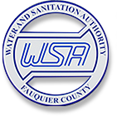 Dear Customers in Marshall, This letter is to notify you that Ricky Brown Construction crews will be working to connect a waterline and install valves at the intersection of Frost Street and Anderson Avenue in Marshall, VA.  The construction will take place on Wednesday, November 18th, weather permitting. Residents in the affected areas are likely to experience periods of low or no water pressure on the day the construction is being conducted.  Homes and businesses located near the affected areas may also be impacted.  The work is scheduled during the day hours to minimize disruption to customers and commuters. The repair schedule, and the affected areas, are as follows:Repair: 	Date/Time:  November 18th, 7:30 am – 3:00 pm (Rain Date: November 19th)		Location:  Intersection of Frost Street and Anderson Avenue		Repair:  Watermain Connection and Valve InstallationWater Disruption:  Customers on Anderson Avenue, Mauzy Square, Sunset Lane, Moseby Street, Ashby Avenue, Warren Street, Wild Aster Court, Reynalds Avenue, Fieldstone Court, Pellam Court, Ashby Court, Harrison Court, Colston Court, Appledale Court, Bishop Lane, and Clover CourtRoadway Disruption:  Traffic will be controlled by Flagger Force Crews at 9:00 a.m.This construction will connect a new water main to Frost Street and Anderson Avenue and provide a strengthened water system to our customers.  Though work will begin at 7:30 am – water and roads will not be disrupted before 9:00 am. We apologize for the temporary inconvenience this may cause you and we thank you for your patience.  If you have any questions, you may contact FCWSA Customer Service at (540) 349-2092. Sincerely,Fauquier County Water and Sanitation Authority7172 Kennedy RoadWarrenton, VA 20187540-349-2092Fax 540-347-7689www.fcwsa.org